关于举办江西省“部编本”语文教材（八年级）综合教研活动的通知各设区市教研室、省直管县（市）教研室，赣江新区社会事业局：教材建设是国家事权，是办好国家义务教育、维护国家长治久安的重要举措，是把好教育系统意识形态观的必然选择，是突破义务教育质量关的必然选择。“部编本”语文教材2017年秋季在全国初中起始年级统一使用。为了帮助我省初中语文一线教师更好地了解教材、把握教材、实施教学，我们于2017年10月份召开了全省“部编本”语文教材（七年级）教学研讨会。会议通过教材解读、教学示范、问题探究等形式，对七年级语文教材及其教学进行了深入研讨，解决了很多教师教学实践中遇到的困惑和疑难问题，受到了广大教师的热烈欢迎，取得了较好的教育效益和社会反响。为了全面贯彻落实全国教育大会精神，抓好新时代大中小学教材建设，落实习近平总书记对教材提出的充分体现“马克思主义中国化，中国和中华民族风格，党和国家对教育的基本要求，国家和民族基本价值观，人类文化知识积累和创新成果”的要求，引领和促进“部编本”初中语文教材的教学与研究工作，丰富语文教研氛围，提高语文教学质量，经研究，决定举办江西省“部编本”语文教材（八年级）综合教研活动。现将有关事项通知如下：一、会议主题落实立德树人根本任务，培养学生语文核心素养二、会议内容1. 传达全国教育大会精神，学习国家的教材工作方针和工作要求。2. 基于课堂教学的教材解读    3. 关于各种文体的教学示范4. 针对教学改善的深度研讨5. 国家级和省级基础教育教学成果培育三、组织形式主办：江西省教育厅教学教材研究室协办：宜春市教育局教研室、江西人民出版社承办：宜春市宜阳中学四、参会人员与名额分配    1. 参会人员：各设区市语文教研员、省直管县（市）语文教研员、各县（市、区）语文教研员及有关学校骨干教师代表。    2. 名额分配：南昌、吉安、上饶、宜春、抚州、九江、赣州各30名；鹰潭、新余、萍乡、景德镇各10名；省直管县（市）各2名。宜春市参会名额可适当增加。五、会议时间与地点1. 会议时间：2018年12月11日—14日（12月11日报到）2. 报到地点：宜春市袁州区喜悦艺术酒店（高安路宜阳公安分局隔壁）3.会议地点：宜春市宜阳学校（初中部）六、会议经费会议不收取会务费。往返交通费、住宿费参会人员回所在单位报销。七、会议日程安排与报名方式会议日程安排与报名方式见附件。附件：1.江西省“部编本”语文教材（八年级）综合教研活动日程安排2. 江西省“部编本”语文教材（八年级）综合教研活动报名回执表江西省教育厅教学教材研究室                                       2018年11月1日附件1：江西省“部编本”语文教材（八年级）综合教研活动日程安排附件2：江西省“部编本”语文教材（八年级）综合教研活动报名回执表（复制有效）备注：1.请参会人员申请加入QQ群群（QQ群： 286804179），相关通知和信息将通过QQ群发布。为有效沟通以及方便会员之间互相交流，QQ群实行实名制。教师入群后按“姓名+工作单位”格式修改群名片，如“王小春+宜春”。2.请于11月20日18：00前填写好报名回执表,发送到电子邮箱 271616414@qq.com。或通过电子报名的方式进行报名。会务组联系人：何老师13047915102  张老师13576298435　；酒店联系人：陈经理137675572663.乘车路线：（1）乘高铁到宜春站，从火车站至喜悦艺术酒店：乘坐公交约30分钟。从起点上车，可乘2路、20路公交车，在石化大厦站下车，下车后步行233米可到达酒店。（打车约13元）（2）从汽车总站到喜悦艺术酒店：乘座公交约29分钟。步行150米至公交车站，乘20路公交车至石化大厦站下车，向前步行233米到达酒店。（打车约16元）日期时间内容地点12月11日（星期二）全天报到宜春市袁州区喜来乐大酒店一楼大厅12月12日（星期三）上午8:10-9:001．开幕式2．传达学习全国教育大会精神宜阳学校（初中部 ）      文渊楼（艺术楼）一楼    思齐厅12月12日（星期三）上午9:10-12:00专题讲座：1.“部编本”语文八年级教科书解读【讲课教师：王芳（九江市教研室）】2.“部编本”语文八年级教学实施策略【讲课教师：彭金林（萍乡市教研室）】宜阳学校（初中部 ）      文渊楼（艺术楼）一楼    思齐厅12月12日（星期三）下午2:00-4:50示范课：消息阅读、新闻采访与消息写作（八上活动探究单元）【授课教师：徐吉凤（赣州市文清外国语学校）】宜阳学校（初中部 ）      文渊楼（艺术楼）一楼    思齐厅12月12日（星期三）下午5:00-5:30专题研讨：活动探究单元的教学实施【主讲人：刘珊（江西省教研室）】宜阳学校（初中部 ）      文渊楼（艺术楼）一楼    思齐厅12月13日（星期四）上午8:10-11:20示范课：《背影》（八上教读）《散文二篇》（八上自读）【授课教师：谢亮（江西师范大学附属中学）】宜阳学校（初中部 ）      文渊楼（艺术楼）一楼    思齐厅12月13日（星期四）上午11:30-12:00教师说课与教学点评【主持人：叶荷轩（江西省教研室）】宜阳学校（初中部 ）      文渊楼（艺术楼）一楼    思齐厅12月13日（星期四）下午2:00-4:50示范课：《<孟子>二章》(八上教读)《周亚夫军西柳》(八上 自读)【授课教师：易珣（宜春市宜阳学校）】宜阳学校（初中部 ）      文渊楼（艺术楼）一楼    思齐厅12月13日（星期四）下午5:00-5:30教师说课与教学点评【主持人：叶荷轩（江西省教研室）】宜阳学校（初中部 ）      文渊楼（艺术楼）一楼    思齐厅12月14日（星期五）上午8:10-10:00示范课：《中国石拱桥》(八上教读)【授课教师：邝胜孙（临川二中）】宜阳学校（初中部 ）      文渊楼（艺术楼）一楼    思齐厅12月14日（星期五）上午10:10-11:301.互动交流与教学研讨2.教学成果奖申报经验分享3.大会总结（闭幕）【主持人：叶荷轩（江西省教研室）】宜阳学校（初中部 ）      文渊楼（艺术楼）一楼    思齐厅参会人员姓名性别单位职务手机号码邮箱参会人员参会人员参会人员参会人员参会人员参会人员参会人员参会人员参会人员参会人员参会人员参会人员参会人员参会人员参会人员参会人员参会人员会议需求是否统一安排食宿：是□  否□    食宿：3晚6正餐（住宿含三早餐）住宿标准：标准间□    单间□是否统一安排食宿：是□  否□    食宿：3晚6正餐（住宿含三早餐）住宿标准：标准间□    单间□是否统一安排食宿：是□  否□    食宿：3晚6正餐（住宿含三早餐）住宿标准：标准间□    单间□是否统一安排食宿：是□  否□    食宿：3晚6正餐（住宿含三早餐）住宿标准：标准间□    单间□是否统一安排食宿：是□  否□    食宿：3晚6正餐（住宿含三早餐）住宿标准：标准间□    单间□电子报名参会人员也可以扫瞄左边二维码进行电子报名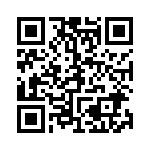 参会人员也可以扫瞄左边二维码进行电子报名参会人员也可以扫瞄左边二维码进行电子报名参会人员也可以扫瞄左边二维码进行电子报名参会人员也可以扫瞄左边二维码进行电子报名